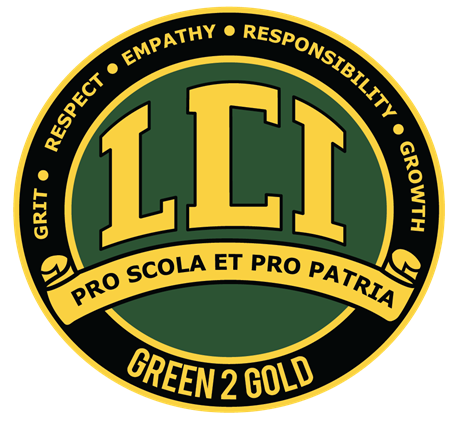 1701 – 5 Avenue South, Lethbridge, Alberta  T1J 0W4Phone 403-328-9606	Fax 403-328-9979Email: lcischoolcouncil@gmail.comWebsite: www.lci.lethsd.ab.caLCI Minutes (Tuesday, March 9, 2021)Attendance: Wayne Pallett, Kyle McKenzie, Nancy Bly, Katrina Hurdle, Gordon Vatcher, Kristina Zemp, Annette Siemens, Lara Hall, Kristi, Annae Jones, Cheryl Gilmore, Penny Warris, Louise Lacanilao, Mandy Butler, Tyler Demers, Sarah Baker, Vicki Hazelwood,Call to Order – Nancy BlyAdoption of Agenda – Nancy BlyApproval of Minutes – Nancy BlyReports:Administrator – Wayne PallettNew LCI Boundaries – WayneGilbert Paterson will send approx. 235 students to LCI and SJF will send about 85.  Usually there are 7-8 patterns of gr. 9 and next year will be 11-12 patterns of grade 9. LCI rents out 9 different rooms to other users such as SAPDC and Parents as Teachers.  Those rooms will be recovered and used as classrooms for the new capacity.  We anticipate we’ll go from about 45 to 51 teachers (rough estimate). E-Learing – Wayne We are in the beginning stages of developing E-Learning at the highschool level.  We are trying to determine what is the need and interest.  Students have completed a survey to asses their interest.  Parents will have an opporutnity to complete a survey as well that will be sent out soon.  Upcoming registration dates – Gordon Registration will be coming up late April after the Easter break.  We are wanting to make sure everyone is familiar with the new boundaries and also consider the E-Learning.  It will be about half way through the semester which allows the students to have a better assesement of what they’d like/need to take next year. Our plan is to return to 5 periods a day next fall allowing for more course offerings and options.  Parent-Teacher Interviews – Gordon Next Thursday, March 18th will be a ½ day of classes following a Friday pattern.  There will be no school on  Friday March 19th for student.  Parent Teach Interviews will be Thursday evening (18) and Friday (19)Grad Update – Katrina June 5th will be the drive in grad at the Enmax.  We are looking at having a grand march for students in their fomal wear – possibly May 29th.   The student and parent grad committee are continuing to meet and work through details. District School Council –  tabledSchool Coucil Chair - TabledBoard Trustee – Tyler DemersWe had our board retreat last week to review the Town Hall results and strategic planning for the upcoming year.  We looked at what we learned through COVID and what we would want to continue with.  We made some updates to the school boundarie changes that will make it work well for a lot of families.As a division we are starting to look at what sport options there could be in the spring with some restrictions lifting in the province.  This is a school division decision.  They are exploring the options on this.   New BusinessParent Questions:Why were our final exams weighted at 30% when other Divisions did not do the same?Wayne: Prior to the November break we began talking about the exams.  We anticipated that diplomas would likely be optional.  We talked to the five highschools and our staff to consult on how best to evaluate the classes.  LCI had the most students that wrote diploma exams mainly because of their post secondary choices.  Although we had an online learning time for all students in December and early January the transitiation to it was very smooth as staff and students were well prepared.  What is the Division/LCI doing to prepare for a “normal” return to schooling next fall?Our goal is to be as “normal” as possible.  It is not all in our control of course.  We hope to return to five period day, lunches in the cafeteria, advisor period, extra curricular, co-curricular etc.The Division is very hopeful to get back to near normal as well.  This is guided by the provinces decision.  Currently we have about 65 staff out with COVID and are hopeful things will settle down once we get into spring.  We have not had any in school transmissions.  It has been from social gatherings in homes or community transmition.  We are pleased that the protocols in place are working to keep our staff and students safe.  The Board reviews guiding questions of the pandemic plan each month with regard to health and safety in order to asses possible changes.  The guiding questions are on the division website.   We realize how important the extra curricular activities are for students.  Even if the board decides yes to extra curricular activities it is then a school decision to determine what they have the capacity to run.  LCI has plans ready to unfold once they are permitted.  Lethbridge COVID numbers are currently high and so we hope changes can be made as things improve. ASAA has cancelled provincials for this year. Future meeting dates:						April 13		June 8